Nr. ____________/__________2021CerereSubsemnatul/a _________________________________________ domiciliat(ă)	 în Hunedoara,  str._________________________________ nr.___, bl.____,  ap.___,   
nr. telefon ______________________, e-mail _____________________________, vă rog să mă programați online în vederea vaccinării.Menționez că sufăr de următoarele boli cronice: ____________________________ _____________________________________________________________________
Anexez copia cărții de identitate.Am luat la cunoștință că informațiile din prezenta vor fi prelucrate conform regulamentului U.E.679/2016. Data 									Semnătura Nr. ____________/__________2021CerereSubsemnatul/a _________________________________________ domiciliat(ă)	 în Hunedoara,  str._________________________________ nr.___, bl.____,  ap.___,   
nr. telefon ______________________, e-mail _____________________________, vă rog să mă programați online în vederea vaccinării.Menționez că sufăr de următoarele boli cronice: ____________________________ _____________________________________________________________________
Anexez copia cărții de identitate.Am luat la cunoștință că informațiile din prezenta vor fi prelucrate conform regulamentului U.E.679/2016. Data 									Semnătura 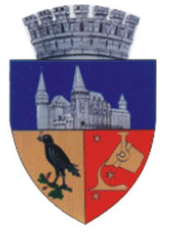 ROMÂNIAJUDEŢUL HUNEDOARACONSILIUL LOCAL AL MUNICIPIULUI  HUNEDOARADIRECŢIA DE ASISTENŢĂ SOCIALĂHunedoara, Bd. Mihai Viteazu  nr. 7A , Tel 0254 712079  das@primariahunedoara.roROMÂNIAJUDEŢUL HUNEDOARACONSILIUL LOCAL AL MUNICIPIULUI  HUNEDOARADIRECŢIA DE ASISTENŢĂ SOCIALĂHunedoara, Bd. Mihai Viteazu  nr. 7A , Tel 0254 712079  das@primariahunedoara.ro